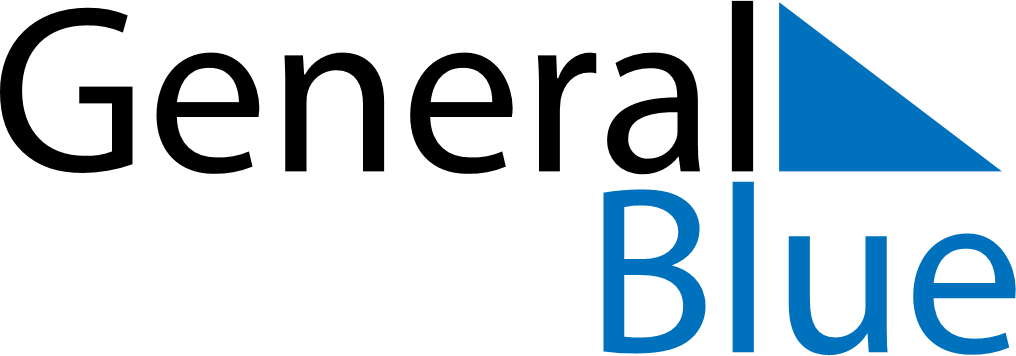 October 2027October 2027October 2027October 2027October 2027October 2027SerbiaSerbiaSerbiaSerbiaSerbiaSerbiaMondayTuesdayWednesdayThursdayFridaySaturdaySunday1234567891011121314151617Yom Kippur18192021222324World War II Serbian Victims Remembrance Day25262728293031NOTES